Home Learning Advice Sheet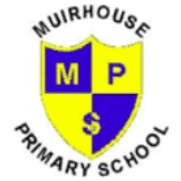 Class:______________________Name:_____________________Logins and passwords (to be completed by pupils)GLOW____________________________________________ Sumdog__________________________________________Using GLOWLog in and go to Muirhouse Primary.Select North Lanarkshire Council SitesSelect GLOW classroom. You will find lots of links, organised in levels. Your child should select Early and First.Please see overleaf for a list of other online learning platforms that you should be able to access from home. If you do not have the necessary online access or hardware, please contact the school and we will endeavour to supply you with a pack of home learning tasks.If your child is absent, I will communicate with you through Seesaw to advise what we are learning in class and how you can support this at home.Supporting Learning Anywherehttps://global.oup.com/education/support-learning-anywhere/?regionResources and support to help you teach and learn in virtual classroom/at home.www.oxfordowl.co.ukA library of e-books to practice readinghttps://education.minecraft.netLearning skills for the 21st century- STEMThis site requires GLOW login and passwordwww.twinkl.co.uk/offerYou will need an email address and to create your own password before entering the code:UKTWINKLHELPSYou will then have premium access to a wealth of resources across the curriculum.https://docs.google.com/document/d/1lTsHa-IrfvEzKKTZuMZpEbQGGZ2hYKoCvwVGhWvh-tQ/editFREE ONLINE RESOURCES FOR TEACHERS and PARENTS: PreK-5thCurated by Sarah Beebe, Technology Integration Specialist- a list of free educational websites covering all areas of the curriculum.